ĐỀ CƯƠNG ÔN TẬP TIN HỌC 6 HỌC KÌ II Năm học: 2019 - 2020 Câu 1. Nêu chức năng của các nút lệnh sau:Câu 2. Trình bày các thao tác cơ bản để sao chép, di chuyển phần văn bản?Câu 3. Thế nào là định dạng văn bản? Có mấy loại định dạng văn bản? Nêu các tính chất của định dạng kí tự? Thế nào là định dạng đoạn văn bản?Câu 4. Nêu cách chèn hình ảnh vào văn bản? Cách thay đổi kích thước hình ảnh? Câu 5. Nêu cách tạo bảng? Cách chèn thêm hay xóa cột và hàng?Câu 6. Nêu các kiểu gõ văn bản chữ việt mà em được học.               Bằng một trong các kiểu gõ em đã học, viết lại đoạn thơ dưới đây thành câu hoàn chỉnh:Thuowr conf thow ngayf hai buooir ddeens truwowngf.Yeeu quee huwowng qua tuwngf trang sachs nhor.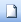 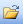 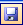 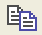 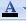 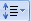 Người ra đềNhóm trưởng duyệtTổ trưởng duyệtBGH duyệtNguyễn Thị TínhCao Phương AnhVũ Thị Lựu